       WHO AM I?												 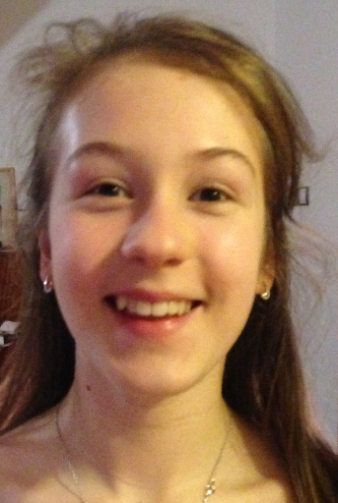 Emma Zoë Moore												13 years old from Budapest, HungaryI live in a small flat with a garden with my mom. I do not have any siblings. My father is British, my mother is Hungarian, hence I am both. I visit my father and my grandparents in England in the summer holidays every year. I am good at maths and physics, they are my favourite, but I cannot sing.I love reading, so I read a lot in both English and Hungarian. I like watching films and playing board games too. I do ballet dance. I started it when I was 4 years old. My favourite sport is ice-skating, which I am really good at. I listen to pop songs when I am at home while doing my homework. My favourite band is Queen. I can knit too, I have knitted scarves. I also love travelling; I have been to a lot of beautiful places, but I have not left Europe yet.I would like to be an architect. I want to go to university in England. I hope, I can travel a lot more to see the rest of the World.